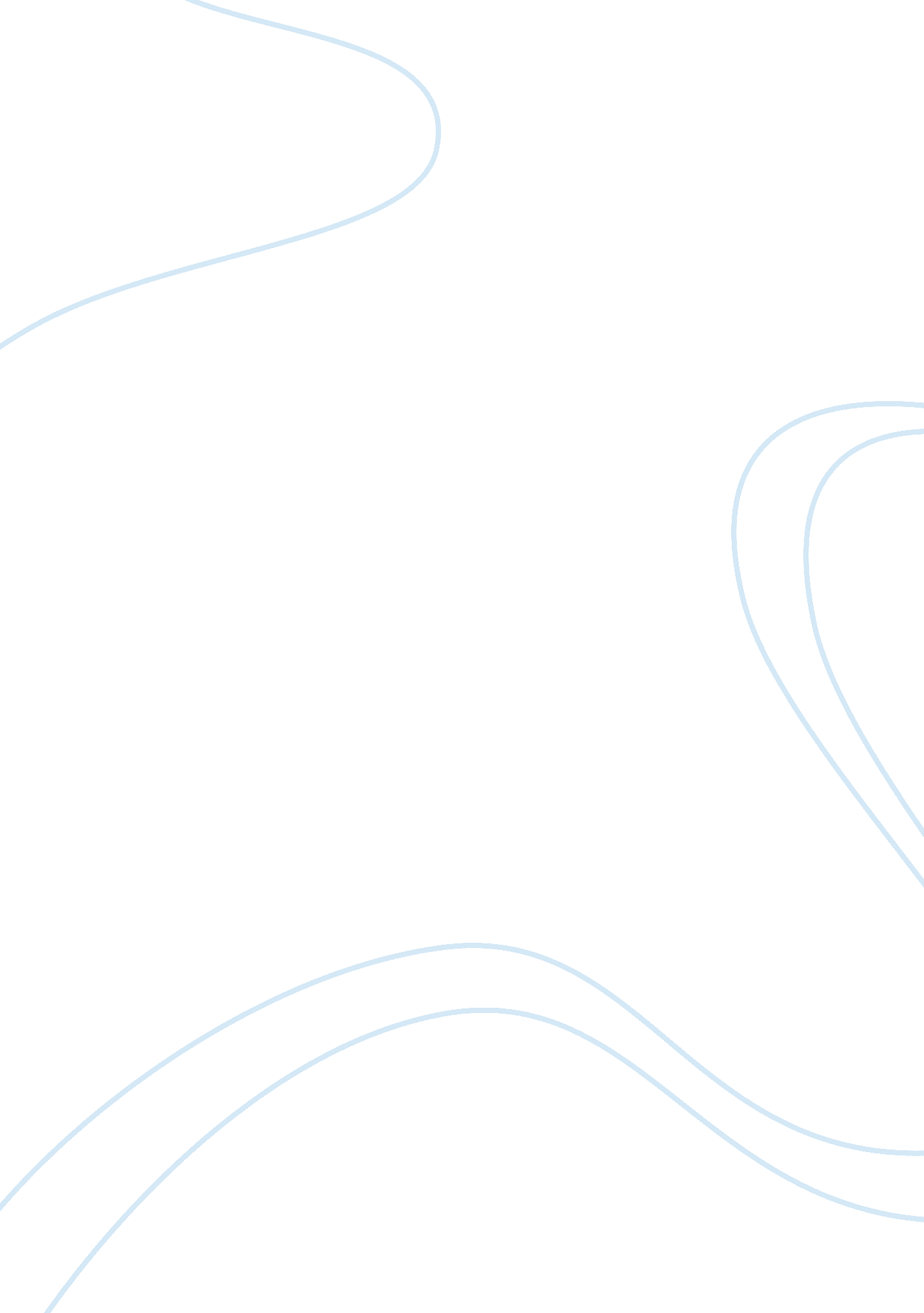 Global business situation and opportunity analysisBusiness, Marketing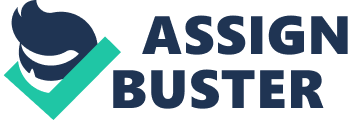 The Panel School of Business The of XXXXX 30th May Mr. XXXX, XXXX The of XXXXX Dear Members of the Panel RE: Presentation on Kraft Foods Inc in relation to its global business situation and opportunity analysis 
I would like to take this opportunity and introduce my presentation on Kraft Food Inc in relation to their situation in the global business arena and the opportunities that the companies have within the global business arena. 
The presentation will be done in a chronological order, which means that it will start with the basic introduction and then a brief background review of Kraft Food Inc. Afterwards the presentation highlight on the details concerning company’s situation and opportunities. Summarily, the presentation will be based on the strategic idea of expanding the global presence of Kraft Food Inc by venturing into the populous Indian market whereby it will launch the Philadelphia brand product. 
I sincerely hope that you will find the presentation joyful and informative. 
Yours Sincerely 
XXXX, XXXX 